1. 产品介绍1.1产品概述RS-FX-N01风向变送器，外形小巧轻便，便于携带和组装，全新的设计理念可以有效获得风向信息，壳体采用优质铝合金型材，外部进行电镀喷塑处理，具有良好的防腐、防侵蚀等特点，能够保证变送器长期使用无锈琢现象，同事配合内部顺滑的轴承系统，确保了信息采集的精确性。被广泛应用于温室、环境保护、气象站、船舶、码头、养殖等环境的风向测量。1.2功能特点  量程：8个指示方向  防电磁干扰处理  采用高性能进口轴承，转动阻力小，测量精确  全铝外壳，机械强度大，硬度高，耐腐蚀、不生锈可长期使用于室外  设备结构及重量经过精心设计及分配，转动惯量小，响应灵敏  标准ModBus-RTU通信协议，接入方便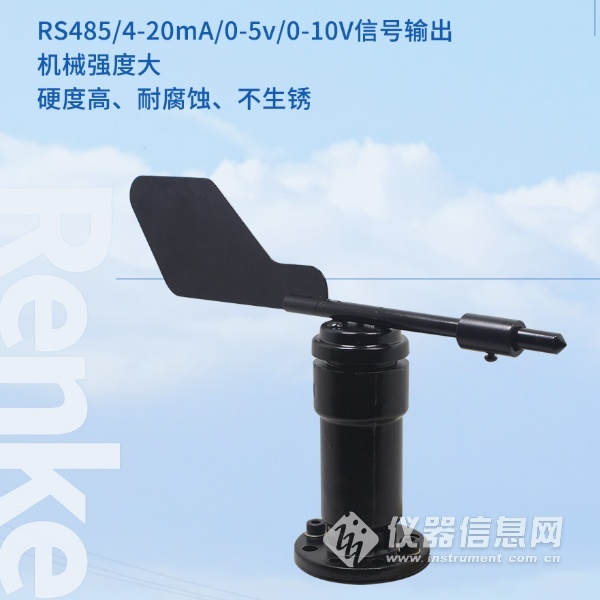 1.3主要技术指标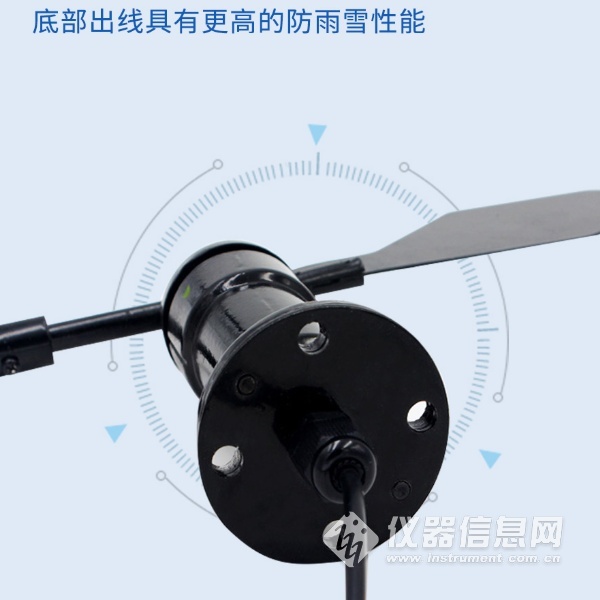 2. 设备安装说明2.1 设备安装前检查设备清单：■变送器设备1台■安装螺丝4个■合格证、保修卡、接线说明等■USB转485（选配）■485终端电阻（选配）2.2 接口说明宽电压电源输入10~30V均可。485信号线接线时注意A\B两条线不能接反，总线上多台设备间地址不能冲突。2.3 电气接线2.4 现场布线说明多个485型号的设备接入同一条总线时，现场布线有一定的要求，具体请参考资料包中《485设备现场接线手册》。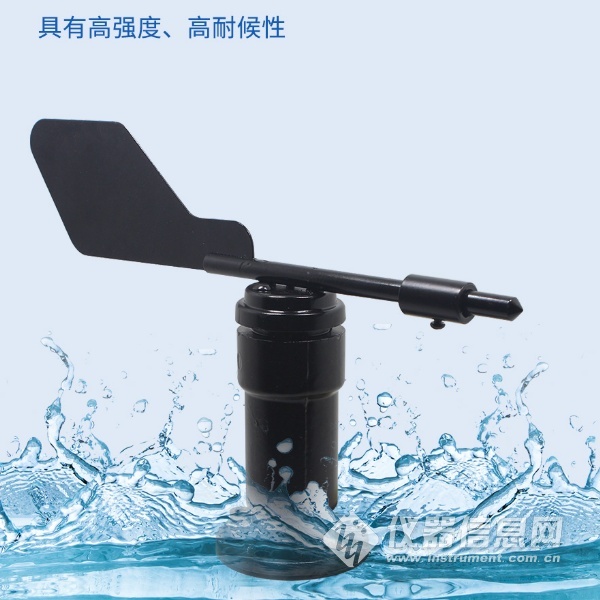 2.5安装方式采用法兰安装，螺纹法兰连接使风向传感器下部管件牢牢固定在法兰盘上，底盘?65mm，在?47.1mm的圆周上开四个均?6mm的安装孔，使用螺栓将其紧紧固定在支架上，使整套仪器，保持在水平度，保证风向数据的准确性，法兰连接使用方便，能够承受较大的压力。2.6注意事项    1.用户不得自行拆卸，更不能触碰传感器芯体，以免造成产品的损坏。    2.尽量远离大功率干扰设备，以免造成测量的不准确，如变频器、电机等，安装、拆卸变送器时必须先断开电源，变送器内有水进入可导致不可逆转变化。    3.防止化学试剂、油、粉尘等直接侵害传感器，勿在结露、极限温度环境下长期使用、严防冷热冲击。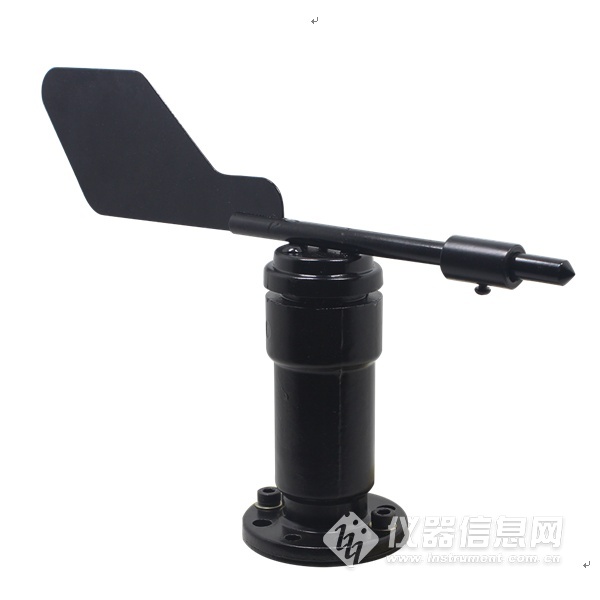 3.常见问题及解决办法设备无法连接到PLC或电脑可能的原因：1)电脑有多个COM口，选择的口不正确。2)设备地址错误，或者存在地址重复的设备（出厂默认全部为1）。3)波特率，校验方式，数据位，停止位错误。4)主机轮询间隔和等待应答时间太短，需要都设置在200ms以上。5)485总线有断开，或者A、B线接反。6)设备数量过多或布线太长，应就近供电，加485增强器，同时增加120Ω终端电阻。7)USB转485驱动未安装或者损坏。8)设备损坏。直流供电（默认）10~30V DC变送器电路工作温度-40℃~+60℃，0%RH~80%RH通信接口485通讯（modbus）协议波特率：2400、4800（默认）、9600数据位长度：8位奇偶校验方式：无停止位长度：1位默认ModBus通信地址：1支持功能码：03参数设置用提供的配置软件通过485接口进行配置测量范围8个指示方向动态响应速度≤0.5s线色说明电源棕色电源正（10~30V   DC）电源黑色电源负通信绿色485-A通信蓝色485-B